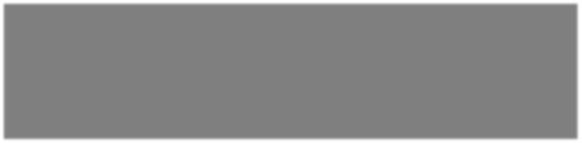 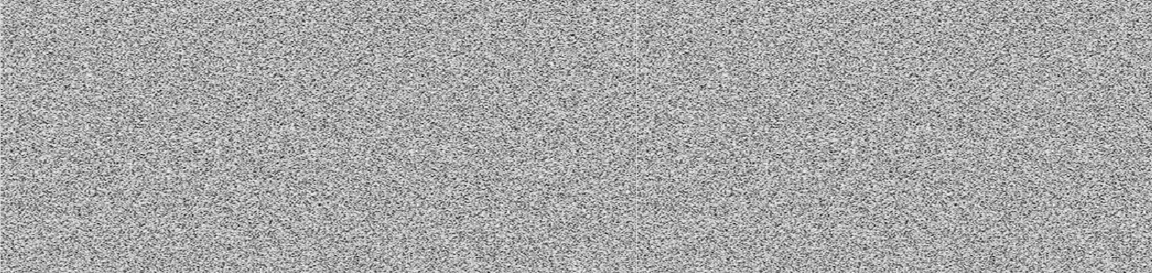 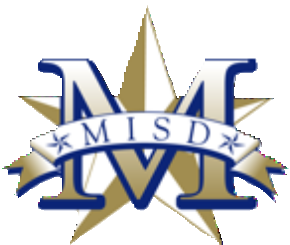 Mesquite ISD proporciona un programa de pre-kínder de alta calidad a sus alumnosmás pequeños. Nuestra meta es reunir familias, escuelas y a toda la comunidad para el éxito de nuestros estudiantes. En junio de 2017, la Legislatura de Texas aprobó la Ley de Asignaciones Generales, Artículo III, Rider 78. Parte de esta legislación requiere que los distritos creen un plan específico de participación familiar para programas de pre-escolar."La responsabilidad mutua de las familias, las escuelas y las comunidades es crear relaciones que apoyen el aprendizaje y el logro de los estudiantes, el bienestar familiar y el aprendizaje y desarrollo continuo de los niños, las familias y los educadores. La participación de la familia se integra plenamente a la experiencia educativa del niño, lo apoya y es cultural y lingüísticamente importante y necesaria".Los siguientes objetivos y estrategias explican cómo Mesquite ISD involucra a las familias.Meta de participación de la familiaEstrategias en Acción1. Facilitar el apoyo de familia a familiaOrganizar una Feria Anual de Lectura (Read, Play, Talk)Ofrecer actividades nocturnas para el compromiso e interacción familiarOfrecer oportunidades para que los padres observen e interactúen en la clase de PKOfrecer incentivos para los padres de PK en una de las reuniendo PTA el mes que Kínder realizaFomentar la participación en el Proyecto de Alfabetización Lation2. Establecer una red de recursos comunitariosDistribuir el boletín Construir Lectoresuna vez al mesActualizar el sitio web Read Play TalkOfrecer Read Play Talk 2 Go —mensajes a través de la aplicación RemindDistribuir el Calendario / Menú de almuerzos Read Play TalkProporcionar el programa Pequeñas Bibliotecas Gratuitas (Little Free Libraries) a través de la comunidad de MesquiteFamily Engagement GoalStrategies in Action3. Aumentar la participación de la familia en el proceso de toma de decisionesEstablecer una junta comunitaria Read Play TalkRealizar una encuesta de padres acerca de las prácticas de instrucción y participaciónContinuar un diálogo abierto entre las familias, los maestros y la escuela a través de una variedad de modos de comunicación (tales como: diarios de comunicación diaria, app de Remind, aplicación Dojo de clase, medios sociales y conferencias de padres y maestros)4. Equipar a las familias para mejorar y extender el aprendizajeProporcionar a los padres acceso digital e impreso a CLI Engage-monitoreo de progreso y evaluacionesAnimar a los padres a asistir a entrenamientos familiares durante el añoPromover eventos nocturnos para el compromiso e interacción familiarAnimar a las familias a asistir a la feria anual de Read, Play, TalkOfrecer oportunidades de colaboración para el liderazgo escolar dos veces al año5. Desarrollar habilidades de personal basadas en evidencia que apoyen o ayuden a la familia a cumplir las metasCapacitar a los maestros en CLI Engage monitoreo de progreso y evaluacionesOfrecer y proveer acceso a entrenamientos para PreK de Alta Calidad a través del programa de cooperación en Region 10 Centro de Servicios EducativosParticipar en entrenamientos anualesProporcionar oportunidades de aprendizaje profesional a través de Mesquite ISD basado en resultados de CLI Engage6. Evaluar los esfuerzos de participación de la familia y utilizar las evaluaciones para mejorar continuamenteRevisar encuestas de padres de prácticas de instrucción y participación en PKMantener registros de participación / asistencia de la familia en la escuela o eventos específicos de PKMantener una lista registro de comunicacionesEvaluar el programa para identificar áreas que necesitan mejoría